SCREENING CHECKLIST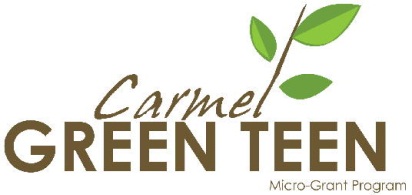 P(Title here)Req: $____________Req: $_____________Req: $____________Req: $____________Req” $____________Degree of environmental impact: Does it reduce pollution, conserve natural resources, and/or save energy?Degree of youth direction in planning and management.Educational value for youth implementing the project and for the community.Creative problem-solving.Variety of roles/responsibilities for volunteers.Appropriateness of budget for services.Value for the dollar.TOTAL SCORE:(Add numbers in boxes)I had a positive/negative impression of this project. (Circle one)    +        -Why:    +        -Why:    +        -Why:    +        -Why:    +        -Why:Recommendation:     Full amount     Adjusted amount (suggest amt.)     Do not recommend $_____________ $_____________ $_____________ $_____________ $_____________